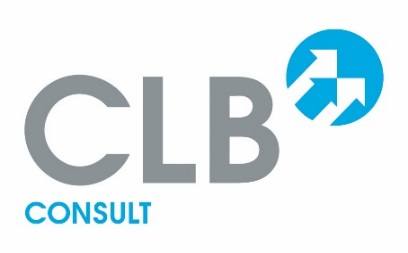 Wij begeleiden u met de sociale verkiezingen van 2020!De organisatie van sociale verkiezingen (van 11 tot en met 24 mei 2020) vergt een grote inspanning van uw onderneming. CLB Consult kan u helpen om de administratieve last te verminderen. Ook voor juridisch advies bent u bij ons aan het juiste adres!Wij bieden u een volledige begeleiding aan: wij volgen de verschillende procedurestappen stipt op en bezorgen u tijdig de nodige documenten. Op de dag van de verkiezingen verlenen wij u telefonische bijstand. Doorheen de hele procedure kan u bij ons ook terecht voor uw juridische vragen.Maak hieronder uw keuze en bezorg ons dit formulier zo snel mogelijk en in elk geval vóór 01.10.2019 terug.Ik wens beroep te doen op de begeleiding van CLB Consult en kies voor volgende formule (prijzen geldig per technische bedrijfseenheid):
Verkiezing van een Comité: € 5.500 excl. BTW
Verkiezing van een Comité en Ondernemingsraad: € 6.500 excl. BTW  Ik wens geen beroep te doen op de diensten van CLB Consult in het kader van de sociale verkiezingen 2020. Naam onderneming: ………………………………………………………………………………Klantnummer CLB: …………………………………………………………………………………Contactpersoon sociale verkiezingen: Dhr/Mevr. …………………………….………………..Telefoonnummer: …………………………………………………………………………………..   E-mail: …………………………………………………………………………………………….….Geplande verkiezingsdag (tussen 11 en 24 mei 2020): ………………………………………..Datum: ………………………			Naam: 		…………………….………..						Handtekening:	………………………………Vóór 01.10.2019 terugsturen naar socialeverkiezingen@clbgroup.be of fax: 011/70.59.14